П О С Т А Н О В Л Е Н И Е	В соответствии с Решением Городской Думы Петропавловск-Камчатского городского округа от 31.10.2013 № 145-нд «О наградах и почетных званиях Петропавловск-Камчатского городского округа»,     Постановлением Главы Петропавловск-Камчатского городского округа от 31.10.2013 № 165 «О представительских расходах и расходах, связанных с приобретением подарочной и сувенирной продукции в Городской Думе Петропавловск-Камчатского городского округа»,     ПОСТАНОВЛЯЮ:за эффективную муниципальную службу, высокий уровень профессионализма и в честь Дня  местного самоуправления:Наградить Почетной грамотой Главы Петропавловск-Камчатского городского округа муниципальных служащих аппарата Городской Думы Петропавловск-Камчатского городского округа:Объявить Благодарность Главы Петропавловск-Камчатского городского округа муниципальным служащим аппарата Городской Думы Петропавловск-Камчатского городского округа:ГлаваПетропавловск-Камчатскогогородского округа                                                                           К.Г. Слыщенко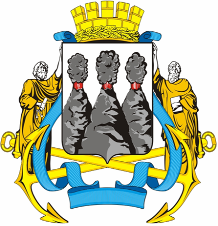 ГЛАВАПЕТРОПАВЛОВСК-КАМЧАТСКОГОГОРОДСКОГО ОКРУГА17 апреля 2014 г. № 55О награждении муниципальных служащих аппарата Городской Думы Петропавловск-Камчатского городского округа  Аббасову Наталью Павловну  - ведущего специалиста 3 разряда отдела аппарата Городской Думы по организационно-правовому обеспечению органов Городской Думы и депутатских объединений;Глуховского Дмитрия Викторовича- советника председателя                      Городской Думы ПКГО;Грузинскую Ольгу Викторовну- старшего специалиста 1 разряда общего отдела аппарата Городской Думы ПКГО;Ибрагимова Сергея Александровича- консультанта юридического             отдела аппарата Городской Думы ПКГО;Светличную Жанну Геннадиевну- старшего специалиста 1 разряда общего отдела аппарата Городской Думы ПКГО;Труша Олега Георгиевича- советника информационного отдела аппарата Городской Думы ПКГО.Добуевой Олесе Эркиновне- советнику юридического отдела                аппарата Городской Думы ПКГО;Катрук Татьяне Олеговне- заместителю руководителя аппарата         Городской Думы ПКГО - начальнику юридического отдела;Комковой Веронике Сергеевне- советнику юридического отдела           аппарата Городской Думы ПКГО;Матросовой Екатерине Валерьевне- советнику организационного           отдела аппарата Городской Думы ПКГО;Николаевой Юлии Анатольевне- заместителю руководителя аппарата  Городской Думы ПКГО - начальнику организационного отдела;Новиковой Оксане Анатольевне- начальнику информационного            отдела аппарата Городской Думы ПКГО;Павленко Виктории Николаевне- советнику отдела бухгалтерского учета и отчетности аппарата Городской Думы ПКГО;Рогачёвой Анастасии Александровне- консультанту информационного отдела аппарата Городской Думы ПКГО;Тыщенко Надежде Эдуардовне- начальнику общего отдела аппарата Городской Думы ПКГО.